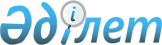 Қазақстан Республикасы Үкiметiнiң 1996 жылғы 12 қаңтардағы N 56 қаулысына өзгертулер енгiзу туралы
					
			Күшін жойған
			
			
		
					Қазақстан Республикасы Үкiметiнiң қаулысы 1996 жылғы 26 ақпандағы N 240. Қаулының күші жойылды - ҚР Үкіметінің 2005 жылғы 9 ақпандағы N 124 қаулысымен



      Қазақстан Республикасының Үкiметi қаулы етедi: 



      "1996-1998 жылдарға арналған реформаларды тереңдету жөнiндегi Қазақстан Республикасы Үкiметiнiң iс-қимыл жоспары және 1996 жылға арналған реформаларды тереңдету жөнiндегi Қазақстан Республикасы Үкiметi шараларының кең ауқымды жоспары туралы" Қазақстан Республикасы Үкiметiнiң 1996 жылғы 12 қаңтардағы N 56 
 қаулысына 
 мынадай өзгертулер енгiзiлсiн: 



      "1996-1998 жылдарға арналған реформаларды тереңдету жөнiндегi Қазақстан Республикасы Үкiметiнiң iс-қимыл жоспарының" 1 қосымшасына рет саны 26 және "1996 жылға арналған реформаларды тереңдету жөнiндегi Қазақстан Республикасы Үкiметi шараларының кең ауқымды жоспарының" 2 қосымшасына рет саны 50 жолдардағы "мемлекеттiк бағдарлама" сөздерi "бағдарлама" сөздерiмен алмастырылсын.




Қазақстан Республикасының



      Премьер-Министрi

					© 2012. Қазақстан Республикасы Әділет министрлігінің «Қазақстан Республикасының Заңнама және құқықтық ақпарат институты» ШЖҚ РМК
				